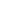 Протокол заседания комиссии по оценке и выбору победителя запроса предложений № 1237173Наименование комиссии: Закупочная комиссияМесто проведения запроса предложенийИнформационно-аналитическая и торгово-операционная система B2B-Center, размещенная в интернет по адресу www.b2b-center.ruМесто заседания комиссииг. Тверь ул. Озерная д. 16 корп. 1 помещ. 5Дата и время проведения запроса предложенийДата начала запроса предложений: 18.04.2019 12:37Дата окончания запроса предложений: 13.05.2019 13:08Сведения о заказчикеАкционерное общество «Региональная газовая компания» (170008, Российская Федерация, г. Тверь, ул. Озерная, дом 16 корп. 1)Предмет запроса предложенийНазвание товара (услуги): Замена подогревателя газа на ГРС "Кувшиново"Краткое описание лота:
Работы по приобретению, доставке и замене подогревателя газа типа ПТПГ-10 на газораспределительной станцииКоличество товара (услуг): 0 Цена за единицу товара (услуги): 0,00 руб. (НДС не облагается)Общая стоимость контракта: 8 825 427,89 руб. (цена с НДС)Условия оплаты:
В безналичной форме в течение 10 календарных дней после подписания акта выполненных работУсловия поставки:
Приобретение и доставка подогревателя газа до объекта за счет поставщикаСведения об участниках запроса предложений, подавших заявкиООО "ИНТЕЛ-СТРОЙ" (Вирютин К.А.) 8 815 420,00 руб. (цена с НДС), 08.05.2019 в 12:13:35ПрисутствовалиЗакупочная комиссия в составе:Председатель Закупочной комиссии (Закупочная комиссия): Булгаков Николай Михайлович, Главный инженерЧлены Закупочной комиссии (Закупочная комиссия):Корниенко Сергей Алексеевич, Нач. отдела строительстваОтветственный секретарь Закупочной комиссии (Закупочная комиссия): Вырасткевич Федор Евгеньевич, Начальник отдела МТОВопросы заседания комиссии:Отчет об оценке заявок не составлялся.1. О признании запроса предложений несостоявшимсяРешили:1. Признать запрос предложений несостоявшимся без заключения договора с единственным участником.Результаты голосования:«За»   3   члена комиссии.«Против»   0   членов комиссии.«Воздержалось»   0   членов комиссии.«Отсутствовало»   0   членов комиссии.Подписи членов комиссии:Дата подписания протокола:13.05.2019 